THE PARISH CHURCH OF SS PETER & PAUL 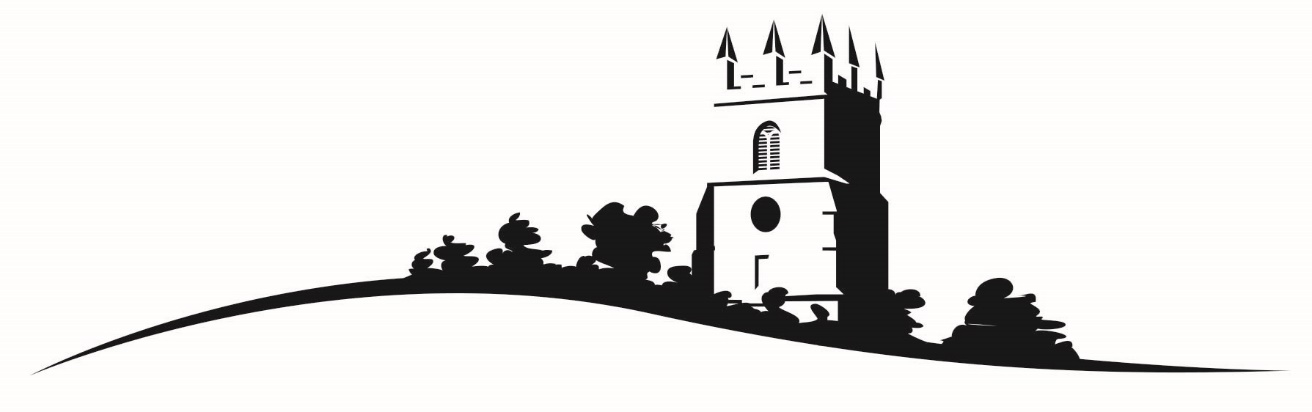 DEDDINGTONEVENT BOOKING FORMFor queries around dates, please contact Caroline, bookings@deddingtonchurch.org.  If the requested date is available, please complete and email this form to: bookings@deddingtonchurch.orgBOOKING AGREEMENTI agree to the charges and to abide by the terms & conditions on the accompanying sheet. I agree to pay the £25 deposit in order to confirm my booking and will settle the invoice within 7 days of receipt.Signed ......................................................................................................................................................................................................................On behalf of ...........................................................................................................................................................................................................    Please transfer your £25 deposit via BACs: 40-52-40 00032486  Alternatively, via cheque payable to ‘Deddington PCC’:Your data is held only for the purpose of your booking at St Peter & St Paul Church, Deddington.  It will be held only as long as necessary.SALE OF ALCOHOL The church has a premises licence which permits the sale of alcoholic drinks.   If you wish to sell wine and/or beer at your event, please read the following list of requirements and responsibilities and sign the declaration. A representative of the PCC will be present when you arrive and will be available during the time you are setting up for your event, should you need any assistance.   At least one representative of the PCC will be present when you are selling alcohol. You may bring in stocks sufficient, in your estimation, for the event and remove any remaining stocks at the end. Alcohol may only be sold between the hours of 11am and 11pm. Alcohol purchased must not be consumed outside the premises. Alcohol must not be sold to any person who appears to have consumed too much already. Alcohol must not be sold to or consumed by anybody under the age of eighteen - if in doubt      request ID. While alcohol is on sale any children under the age of sixteen attending the event must be accompanied by an adult. The above is noted and will be adhered to:   Signed 		________________________________________________________     Date   ___________Print 			_____________________________________________________________________ Organisation: 		____________________________________________________________ HIRE CHARGESINFORMATION FOR HIRERS MASKSWe request that audience members wear a mask whilst attending an event/concert in churchFRONT OF HOUSEHirers are responsible for their own publicity and for organising ticket and programme sales.REFRESHMENTSThe church has a premises license, which permits the sale of alcoholic and soft drinks. The kitchen has a small fridge, kettles, an oven, crockery, glasses and cutlery.Hirers are responsible for supplying and serving refreshments and for leaving the kitchen as they found it.  All rubbish must be removed.   STAGING AND LIGHTINGIf this has been booked it is essential to contact the church warden* well in advance to arrange a convenient time to assemble it. The church warden will advise on how to erect the staging and lighting but it will be for the hirer to organise appropriate human resource to assemble/dissemble after the event.  CHAIRSThere are 126 wooden chairs, 105 folding plastic chairs and 80 stacking plastic chairs. It is the responsibility of the hirer to return chairs and any other furniture which has been moved for the event to their normal place.GRAND PIANOArrangements for the piano to be tuned (if required) and unlocked must be made with the church warden. The piano must not be moved from its position at the back of the church until the church warden or his representative has advised how this should be done.
SOUND SYSTEMIf microphones or recording facilities are required, the hirer should contact the church warden to arrange a demonstration.HEALTH AND SAFETYBy booking the church, hirers accept responsibility for providing a First Aider, stewards, a risk assessment for the event and public liability insurance covering themselves and the church.PRS FEESThe church is a licensed PRS venue. This means that PR fees have to be paid for the performance of any music composed in the last 70 years. PR fees will constitute up to 5% of the event’s takings plus 20% VAT.  This will be added to the invoice if applicable. VAT is not payable on the general hire charges.PAYMENTA deposit of £25 is payable on booking; the balance must be paid within 7 days of receipt of an invoice following the event, by cheque or electronic transfer.Cheques payable to ‘Deddington PCC’  BACS: 40-52-40  00032486* Iain Gillespie   01869 338367Event and name of organisation DateEvent Start TimeEvent End Time (estimated)Rehearsal / set up – date/timeFacilities requiredPlease specify if you require Living Room, Kitchen, Staging/Lights etcIf alcohol is to be sold, please read and sign the declaration overleafName and contact details of organiserPlease include an email address Basic hire charge£150To include use of chairs, folding tables, staging, lighting, audio system, toilets;set-up on previous day by arrangementRehearsal  (if on a separate day)£50Grand Piano  £90 for the event;   £10 per hour on other days£90 for the event;   £10 per hour on other daysKitchen £20Heating£20 for first hour;   £10 per hour thereafter£20 for first hour;   £10 per hour thereafter